Эм-20 Физика 27.10.2020Задание для обучающихся с применением дистанционных образовательных технологий и электронного обучения.Дата: 27.10.2020г.Группа: Эм-20Учебная дисциплина: ФизикаТема занятия: Закон сохранения импульса и реактивное движение. Выполненное задание оформите в текстовом редакторе и прикрепите в разделе "Моя работа" в Гугл классе.Срок выполнения задания: 27.10.2020.Задание:Выписать: Что называют импульсом тела? Формулу для расчёта импульса тела.Закон сохранения импульса (формулировка и формула)Примеры применения закона сохранения импульса телаОтветить на вопросы теста.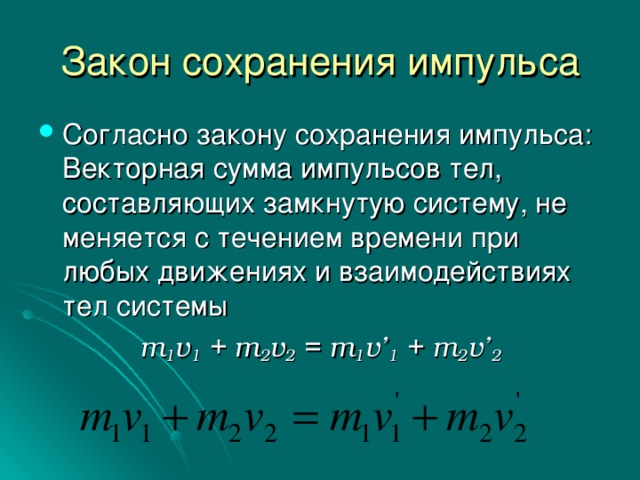 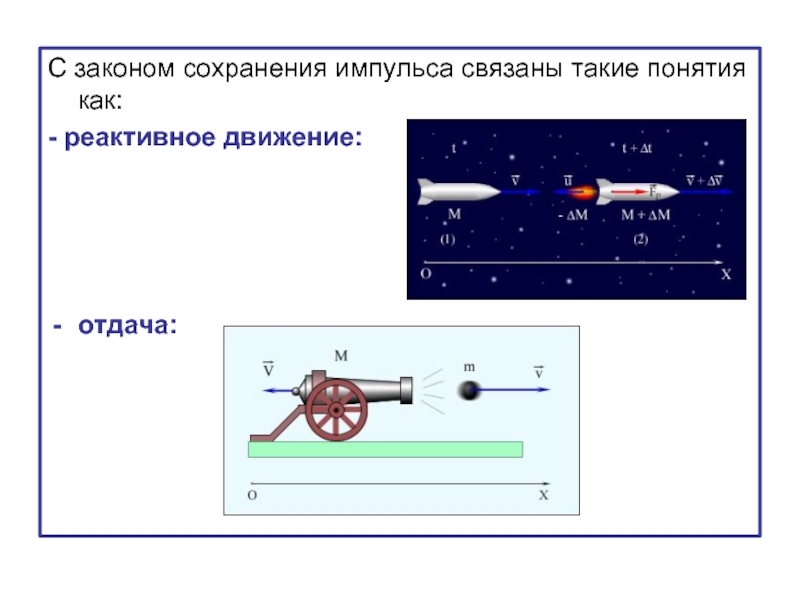 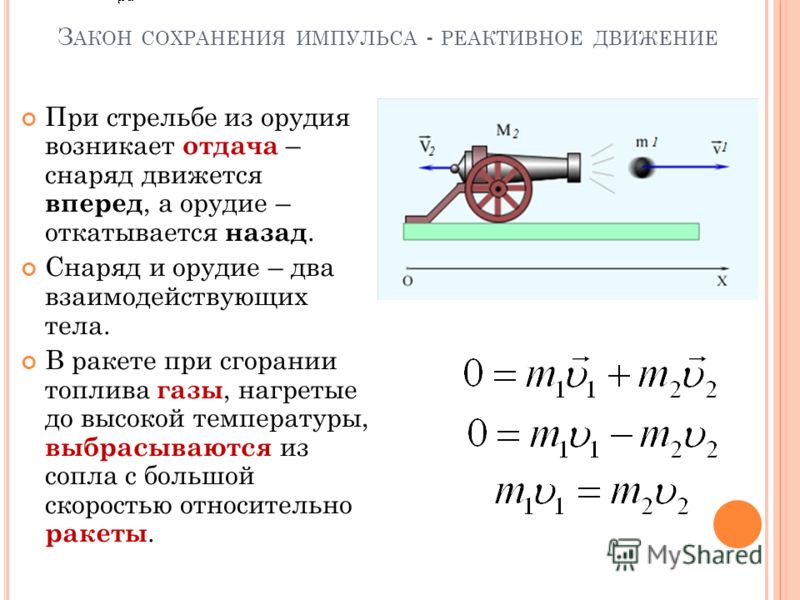 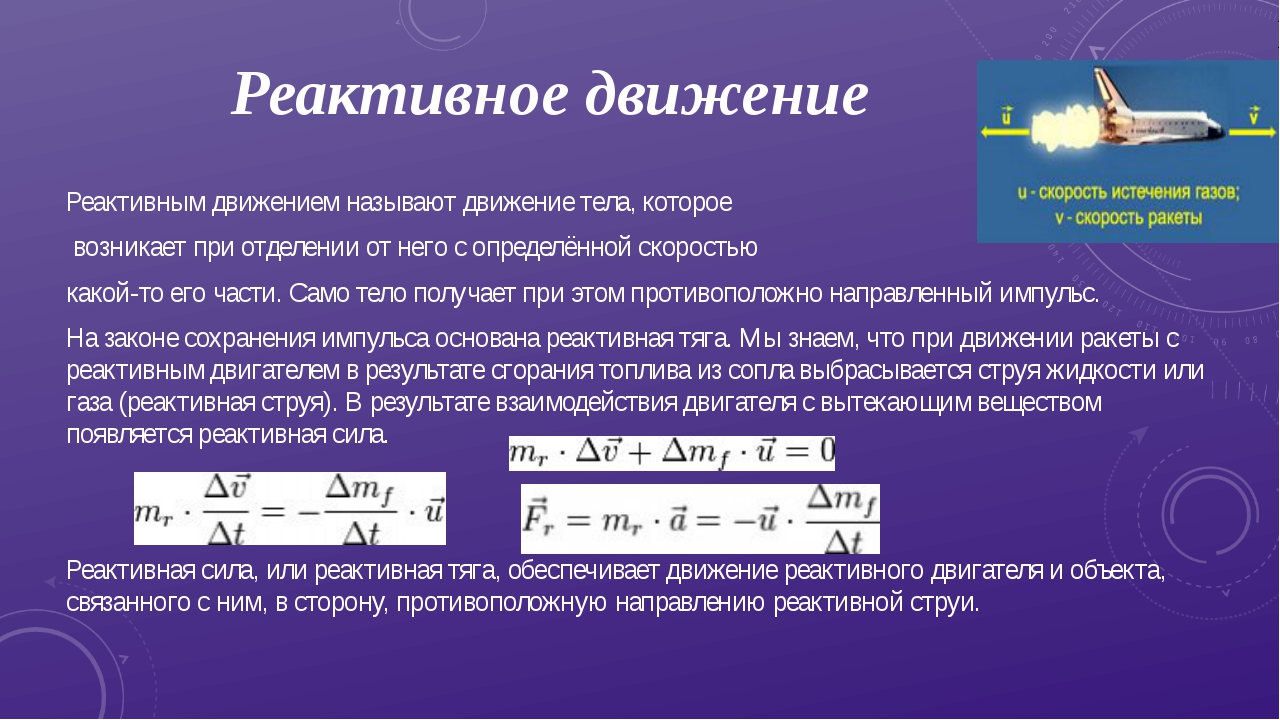 Реактивная тяга – это сила, возникающая в результате истечения газов из сопла летательного аппарата с определённой скоростью. Примеры реактивного движения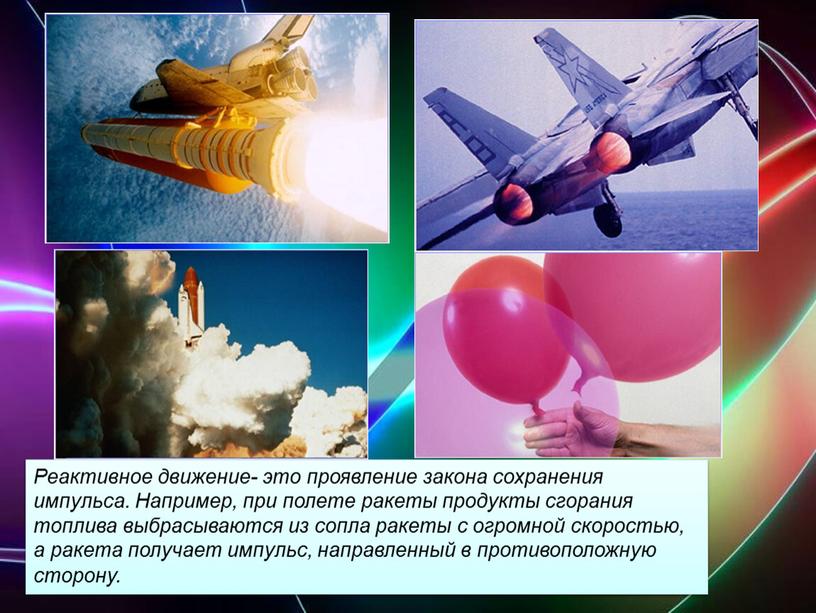 Тест Импульс тела зависит от...Выберите несколько из 4 вариантов ответа:А.  Массы тела               Б.  Ускорения тела                   В.  Скорости тела                     Г.  Веса телаВыберете верные утвержденияА. Импульс материальной точки - это скалярная величинаБ.  Используя понятие импульса можно сформулировать второй закон НьютонаВ.  Импульс тела зависит от формы телаАбсолютно упругий удар - это...Выберите один из 4 вариантов ответа:А.  Удар, при котором два тела сцепляются и продолжают движение, как одно тело.Б.  Удар, при котором деформацией тел можно пренебречьВ.  Удар, при котором выполняется закон сохранения импульсаГ.  Удар, при котором не выполняется закон сохранения импульсаВыберете верные утвержденияА.  Изменить импульс системы могут только внешние силыБ.  Изменить импульс системы могут как внутренние, так и внешние силыВ.  Закон сохранения импульса выполняется при условии, что сумма внешних сил, действующих на систему, равна нулюГ. Закон сохранения импульса выполняется при условии, что сумма внешних и внутренних сил, действующих на систему, равна нулюЕ.  Закон сохранения импульса выполняется при любых условиях      5.  Реактивная тяга - это...Выберите один из 4 вариантов ответа:А.  Сила                       Б.  Явление                         В.  Мощность                    Г.  Тип двигателя     6. Выберете примеры реактивного движенияВыберите несколько из 4 вариантов ответа:А.  Движение сверхзвукового истребителяБ.  Движение воздушного шарика, из которого выходит воздухВ.  Движение гоночного автомобиляГ.  Прыжок с шестом.Бланк ответов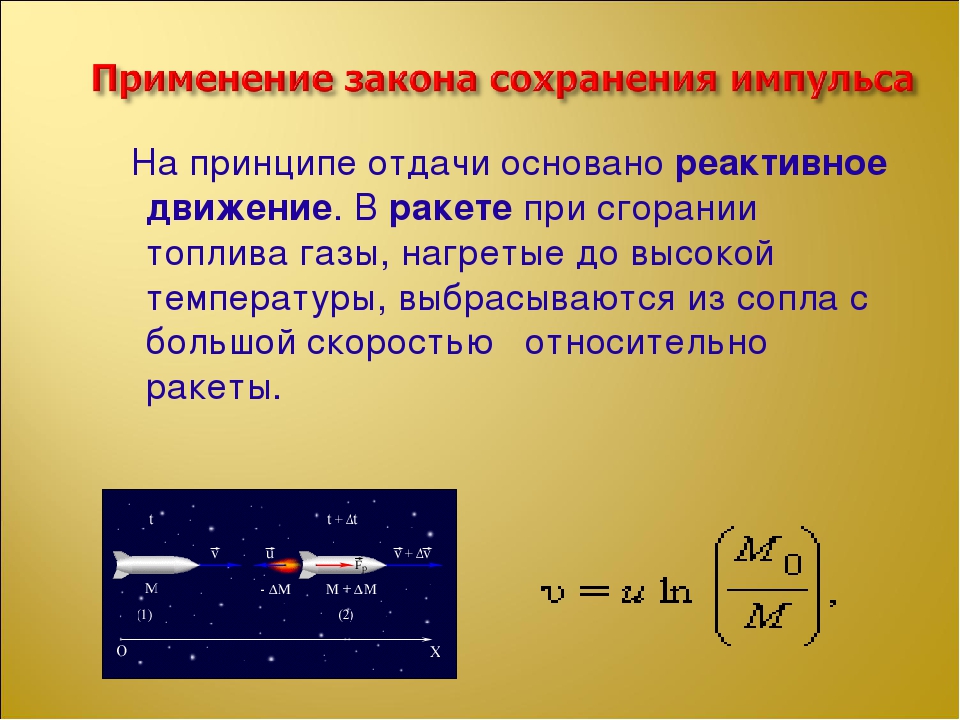 № вопроса123456Ответ 